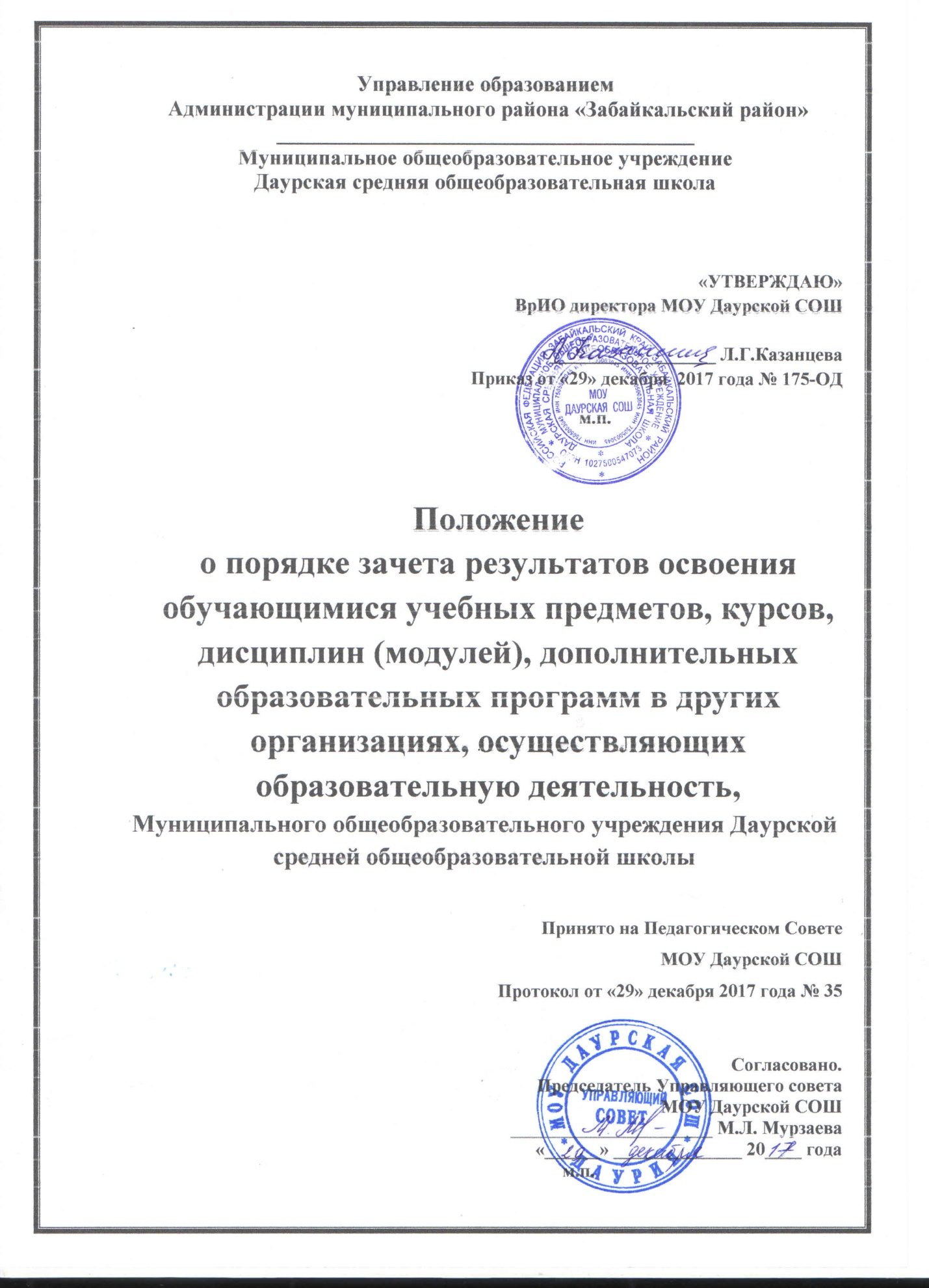 Положениео порядке зачета результатов освоения обучающимися учебных предметов, курсов, дисциплин (модулей), дополнительных образовательных программ в других организациях, осуществляющих образовательную деятельность1. Общие положения1.1. Настоящее Положение о порядке зачёта результатов освоения обучающимися учебных предметов, курсов, дисциплин (модулей), дополнительных образовательных программ в других организациях, осуществляющих образовательную деятельность (далее - Положение), разработано в соответствии с Федеральным законом от 29.12.2012 № 273-Ф3 «Об образовании в Российской Федерации» с целью реализации права обучающихся образовательной организации МОУ Даурской СОШ (далее – ОО) на зачёт результатов освоения учебных предметов, курсов, дисциплин (модулей) (далее – учебных курсов), дополнительных образовательных программ в других организациях, осуществляющих образовательную деятельность.1.2.  Под  зачётом  результатов  освоения  учебных  курсов,	внеурочной  деятельности, дополнительных образовательных программ в настоящем Положении понимается перенос в документы об освоении образовательной программы: личное дело, справку об обучении, документ об образовании наименования учебных курсов, внеурочной деятельности и соответствующей отметки, полученной при их освоении в других организациях, осуществляющих образовательную деятельность (далее - зачёт). В случае, если учебный курс осваивался по системе оценивания, отличной от 5-тибалльной, в документ об освоении образовательной программы вносится его наименование. Решение о зачёте освобождает обучающегося от необходимости повторного изучения соответствующего учебного курса2. Порядок зачета результатов освоения программ учебных курсов2.1. Зачёт производится для обучающихся:-     обучающихся по основным образовательным программам, реализуемым в сетевой форме; -     временно получавших образование в санаторных школах, реабилитационных общеобразовательных учреждениях и т.п.; -	переведенных из иной организации, осуществляющей образовательную деятельность; -	переведенных с одной образовательной программы на другую; -	переведенных с одной формы обучения на другую; -	ранее отчисленных из ОО и восстанавливающихся для продолжения обучения в ОО; -	в иных случаях по уважительным причинам. -	изучавших учебные курсы, курсы по плану внеурочной деятельности, дополнительные образовательные программы по собственному выбору в других организациях, осуществляющих образовательную деятельность. 2.2. Для получения зачёта родители (законные представители) несовершеннолетнего обучающегося, совершеннолетние обучающиеся предоставляют следующие документы:- заявление о зачёте учебного курса, курса по плану внеурочной деятельности, в котором указываются: название; класс (классы), год (годы) изучения курса; полное наименование и юридический адрес организации, осуществляющей образовательную деятельность; форма (формы) промежуточной аттестации; отметка (отметки) обучающегося по результатам промежуточной аттестации;-	документ, заверенный подписью руководителя и печатью организации, осуществляющей образовательную деятельность, который содержит следующую информацию: название учебного предмета, курса внеурочной деятельности; класс (классы), год (годы) изучения курса; объём, в котором изучался учебный курс или курс внеурочной деятельности, в соответствии с учебным планом организации; форма (формы) промежуточной аттестации; отметка (отметки) обучающегося по результатам промежуточной аттестации, или документ об образовании, справку об обучении или о периоде обучения; -	копию лицензии на осуществление образовательной деятельности организации, осуществляющей образовательную деятельность, в которой обучающийся получал образование или обучался. 2.3.  Зачёту  подлежат  результаты  освоения  учебных  предметов  учебного  плана  и  курсов внеурочной деятельности  при одновременном выполнении следующих условий:-	полностью совпадает наименование учебного предмета или совпадает направление внеурочной деятельности; -	объём часов, в котором освоен учебный предмет, составляет не менее 90% от объёма, реализуемого на данном этапе обучения; -	учебный предмет не является обязательным при прохождении государственной итоговой аттестации; -	учебный предмет не выбран обучающимся для прохождения государственной итоговой аттестации. 2.4. ОО вправе запросить от обучающегося или их родителей (законных представителей) несовершеннолетнего обучающегося дополнительные документы и сведения об обучении в другой организации, осуществляющей образовательную деятельность. 2.5. Решение о зачёте освобождает обучающегося от необходимости повторного изучения соответствующей дисциплины. Решение о зачёте дисциплины оформляется приказом директора ОО. 2.6. В случае несовпадения наименования заявленного учебного курса для зачета результатов с курсов в учебном плане ОО и (или) при недостаточном объёме часов (более 10%), решение о зачёте результатов учебного курса принимается с учётом мнения Педагогического совета ОО. Педагогический совет ОО принять решение: -	об отказе в зачёте результатов освоения обучающимся учебных курсов в других организациях, осуществляющих образовательную деятельность; -	о прохождении обучающимся промежуточной аттестации по учебному курсу, заявленному для зачета результатов. 2.7. Решение Педагогического совета доводится до сведения обучающихся и их родителей (законных представителей) в течение трёх рабочих дней. 2.8. Промежуточная аттестация проводится в соответствии с Положением о формах, периодичности, порядке текущего контроля успеваемости и промежуточной аттестации обучающихся. 2.9. Зачёт проводится не позднее одного месяца до начала государственной итоговой аттестации. 2.10. Результаты зачёта фиксируются в личном деле обучающегося, вносятся в документ об образовании, справку об обучении. 2.11. Принятие решения о зачёте в случае реализации основных общеобразовательных программ в рамках сетевой формы производится в соответствии с договором, заключенным между организациями, осуществляющими образовательную деятельность.3. Срок действияПоложение действует бессрочно до его отмены или внесений изменений.